University of Peshawar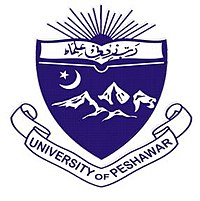 	APPLICATION FORM FOR EMPLOYMENT IN	Project “Provable Security for Blockchain 	Technologies” under the 	National Center for Cyber Security(Please write or type clearly and attach attested copies of the requisite testimonials herewith) 13. ACADEMIC QUALIFICATION :(Please attach all educational testimonials i.e  Certificates / Degrees & Transcript / DMCs commencing from Matric upto required qualification)14. Additional relevant Certifications :(Please attach all educational testimonials i.e Degrees, Transcript / DMCs over and above the required qualification)15. Employment Record: Experience means the post qualification experience. 
(Please attach all experience certificates claimed in this application and use additional sheets, if necessary).16. List of testimonials attached:xiii	       ________________________________Note: - Marking / evaluation shall be based on the information written in the application form supported by documentary proof. The educational / professional qualification and experience etc without supporting documents or claimed after submission of form i.e. during interview or at any belated stage shall not be entertained. Please see the research area for eligibility, only eligible candidates should apply who fulfill the research requirements. I hereby declare that all the information given in this application form and all the additional particulars (if any) furnished along-with it are correct to the best of my knowledge and belief and nothing relevant has been concealed.Date : ______/________/20					_________________									Applicant’s Signature Research Areas:Blockchain Technologies Blockchain system consists of distributed set of nodes that build trust in a decentralized manner without relying on a single authority and avoid risk of dishonest tampering by a single node. The nodes in a blockchain system run under different organizations but remain connected and in sync with each other so that no individual node acts as a central point of control or failure. Further, each node generates authenticated transactions that are added to one ledger in the form blocks that are chained together through cryptographic hashes. The longer the size of the chain, the more trustworthy a transaction becomes and more difficult it becomes to maliciously tamper with data present deeper in the chain. Having this as a foundation, blockchain provides smart contracts, which enable autonomous execution and enforcement of promises encoded as program code without involving any intermediary. This leads to greater operational efficiency and reduced intermediation cost.The blockchain research and application space is very active. On one end, there are number of research ideas on how to achieve better consensus, scalability and performance and security for the blockchain system itself. On the other end, there is a huge potential on how to apply blockchain advantages to existing domains (financial payments, supply-chain provenance, auditing etc.) and retransform use-cases for improved efficiency and corruption-free governance.Exploiting blockchain technologies for various web and mobile application in the area related to Gem and Jewelries, health, food and government sector. Checking the capability of mining in cluster and data center environment by developing an efficient and cost-effective consensus protocols and algorithms. Formal modelling and verification framework for blockchain technologies and protocols.Requirements: Strong knowledge of Blockchain technologies Use cases and preferable small applications developed in Blockchain technologies. Experience and implemented small to medium scale projects in Node.js and Hyperledger Fabric, mobile cross platform i.e. react native, python, solidity language and excellent knowledge of Java. Application for PositionApplication for PositionApplication for PositionApplication for PositionApplication for PositionApplication for Position       Research AssociateResearch Assistant 1. Name:
(in capital letters)2. Father’s Name:
(in capital letters)3. C.N.I.C. No.--4. Gender: (Please Tick)4. Gender: (Please Tick)MaleFemale5. Mailing Address:(for correspondence)6. Permanent Address:6. Permanent Address:7. Mobile / Tele No.              8. E-Mail:              8. E-Mail:              8. E-Mail:              8. E-Mail:              8. E-Mail:              8. E-Mail:              8. E-Mail:MMM---DDDDD--YYYEEAAAARRR9. Date of Birth-----10. Nationality:10. Nationality:11. Domicile           12. Marital Status           12. Marital Status           12. Marital Status           12. Marital Status           12. Marital Status           12. Marital Status           12. Marital Status           12. Marital StatusS.NoS.NoExamination
 PassedPassing 
YearMarks /CGPA
 ObtainedTotal Marks/
CGPADivision/
GradeBoard/ University1234S.NoRelevant Certification NameCompletion Year Board/ University12345S.NoName of Institution
Organization servedDesignation 
with BPSDurationDurationNature of Job
S.NoName of Institution
Organization servedDesignation 
with BPSFROM:
MM-DD-YYTo:
MM-DD-YY(Permanent/Temporary) 12345i.________________________________ii.________________________________iii.________________________________iv.________________________________v.________________________________vi.________________________________vii.________________________________viii.________________________________ix.________________________________x.________________________________xi.________________________________xii.________________________________